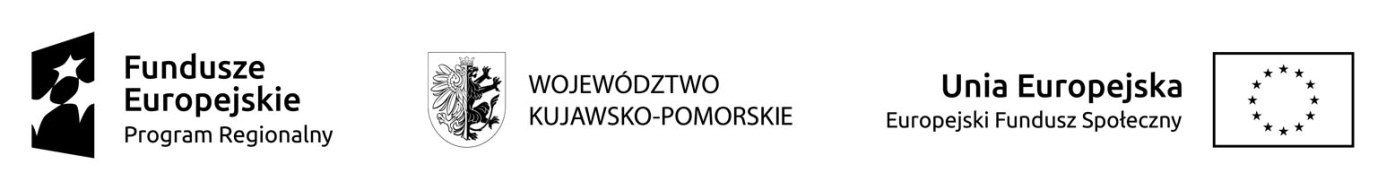 CKU-DG 41/2022/EFS-ZD	Załącznik nr 1....................……………………,….…….....……miejscowość, dniaFORMULARZ OFERTOWYZAPYTANIE OFERTOWEOświadczam, że zapoznałem się z opisem przedmiotu zamówienia i nie wnoszę do niego zastrzeżeń.Oświadczam, że spełniam warunki określone przez Zamawiającego.……………………......................…………….Podpis wykonawcyUWAGAWykonawca dołącza do oferty: Załącznik nr 2 Załącznik nr 3PRZEDMIOT ZAMÓWIENIAPrzeprowadzenia kursu florystycznego dla 10 uczestników z Włocławka w ramach projektu „Spełnimy Twoje zawodowe marzenia 2” współfinansowanego ze środków Unii Europejskiej w ramach Europejskiego Funduszu Społecznego.ZAMAWIAJĄCYGmina Miasta Toruń, ul. Wały Gen. Sikorskiego 8, 87-100 Toruń NIP 879-000-10-14, działająca poprzez: Centrum Kształcenia Ustawicznego w Toruniu, Pl. Św. Katarzyny 8, 87-100 ToruńWYKONAWCAAdres,  NIP,  Regon, 
Numertelefonu / fax
Internet  http:// e-mailCena brutto całego zamówienia (przeszkolenie 10 osób)Cyfrowo:  ………………………………………………………………Słownie:  ……………………………………………………………….Miejsce realizacji zajęć  Włocławek, ul. …………………………………………………….Wykonawca oświadcza, iż zapoznał się z treścią wzoru umowy i akceptuje go w całości.Wykonawca oświadcza, iż zapoznał się z treścią wzoru umowy i akceptuje go w całości.Termin realizacji zamówieniazgodnie z pkt. III.2 i V.1 Zapytania ofertowegoDataPodpis